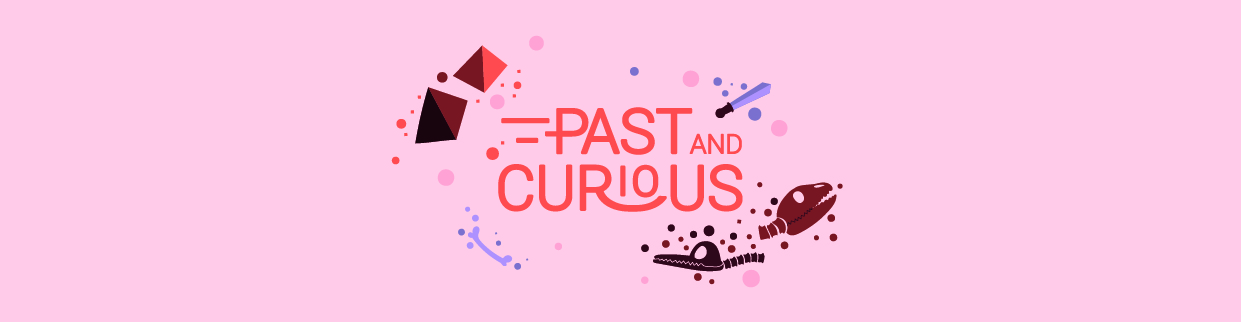 Formulaire de candidatureA retourner à pastandcurious@outlook.com Présentation personnelleDoctorant - DocteurNom : Prénom : Sujet de recherche : Université/Ecole Doctorale :Date d’inscription en thèse ou de soutenance : Encadrants de thèse : Quelques mots sur vos motivations : Proposition de scénario (300 à 500 mots) 